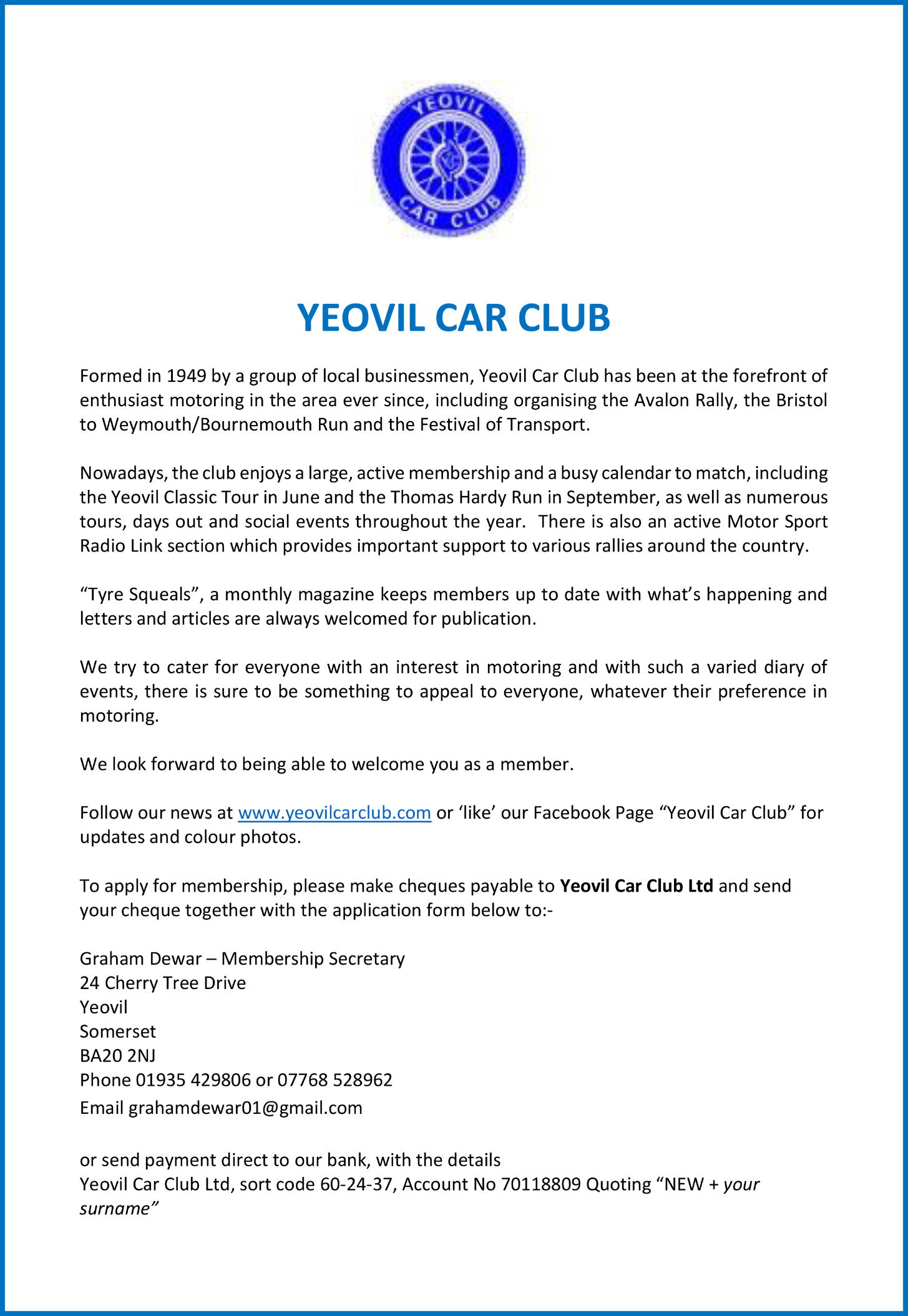 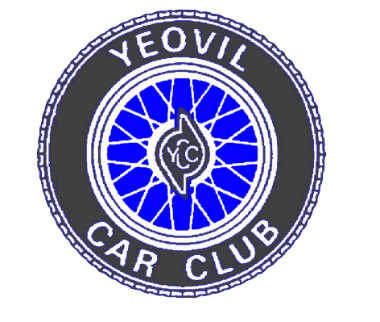 APPLICATION FOR MEMBERSHIPName (Mr/Mrs/Ms/Miss): 	Address: 		 Telephone number: 	E mail: 	Cars you own: 	Annual membership (renewable 1 January each year)   £25.00 Do you prefer to receive your Tyre Squeals magazine by e mail           post 	        (Tick your preference)Signed _________________________________Date__________________Cheques payable to Yeovil Car Club Ltd and sent with form toGraham Dewar 24 Cherry Tree Drive, Yeovil BA20 2NJBACS payments: Yeovil Car Club Ltd Account 70118809 Sort Code 602437Reference; Memb + (Surname)I agree to abide by the club rules and pay a sum not exceeding 50p in the event of the company being wound up.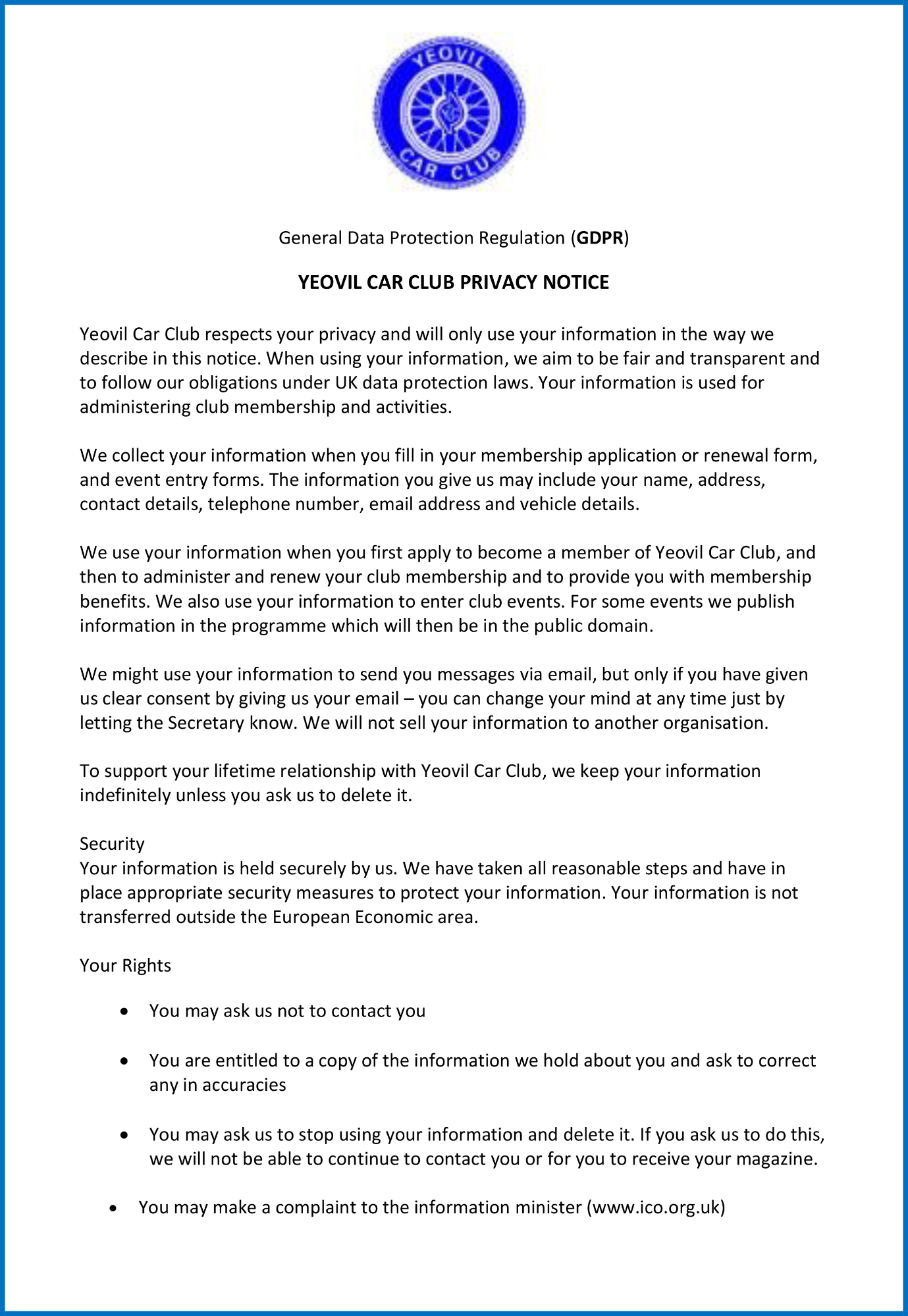 